REQUERIMENTO NºAssunto: Solicita à CPFL – Companhia Paulista de Força e Luz providências sobre troca de lâmpada do poste de iluminação na Avenida Bandeirantes, conforme especifica.Senhor Presidente,CONSIDERANDO que os moradores do bairro procuraram este vereador para relatar que a lâmpada está queimada, há mais de 02 (dois) meses.CONSIDERANDO que o fato da lâmpada estar queimada aumenta a sensação de insegurança.CONSIDERANDO que trata-se de uma medida necessária, preventiva e de segurança.REQUEIRO, nos termos regimentais e após ouvido o Douto e Soberano plenário, que seja oficiado a CPFL - Companhia Paulista de Força e Luz, no sentido de providenciar a troca da lâmpada do poste de iluminação na Avenida Bandeirantes, na altura do número 117, Bairro da Ponte, atendendo assim o anseio dos comerciantes locais.			SALA DAS SESSÕES, 10 de julho de 2018.HIROSHI BANDO    Vereador – Vice-Presidente – PP*Acompanha 01 (uma) foto.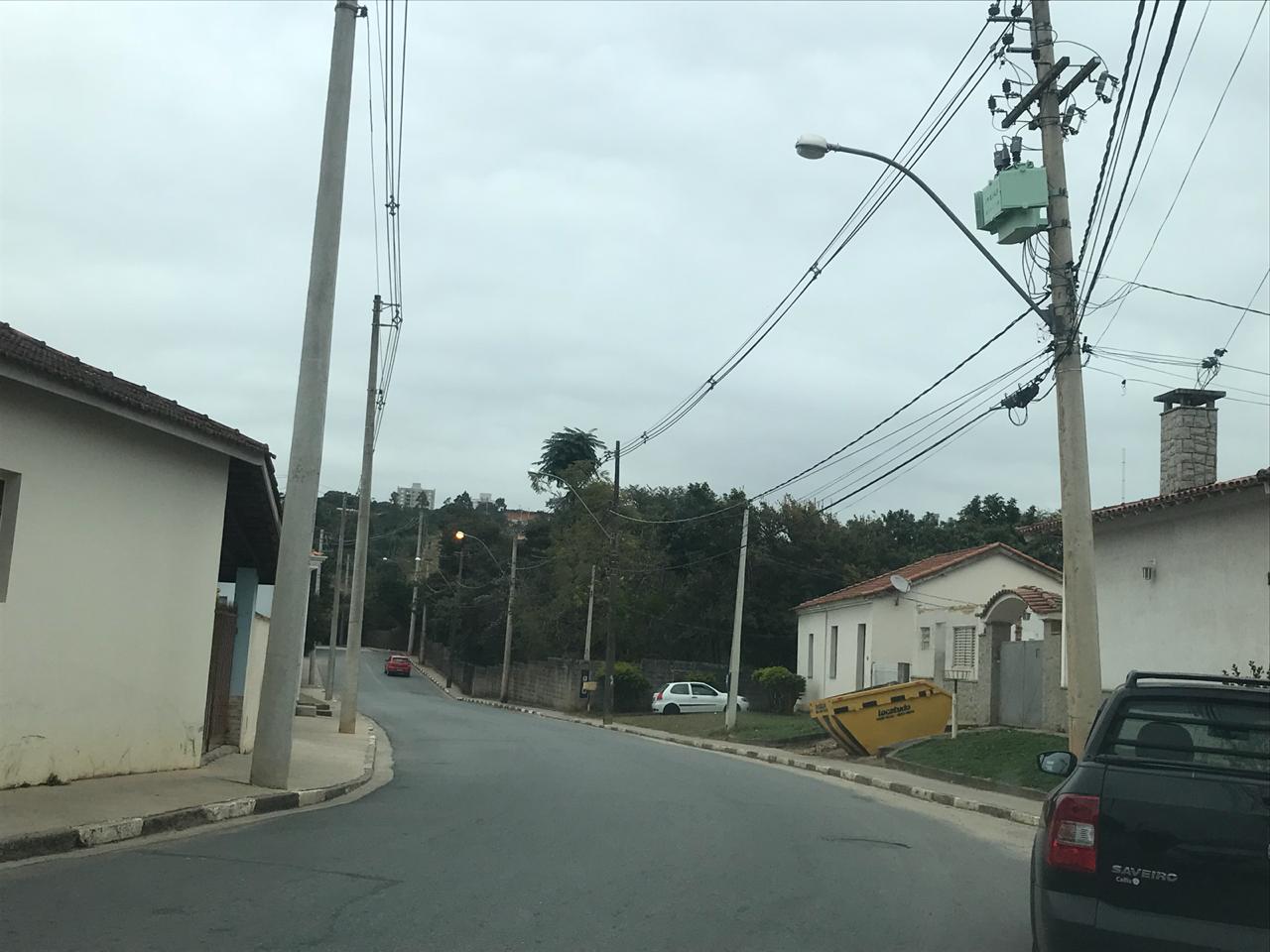 